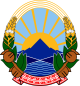 РЕПУБЛИКА СЕВЕРНА МАКЕДОНИЈА / REPUBLIKA SJEVERNA MAKEDONIJA______________________________________________________________________________________________________(име на основното училиште и место / naziv osnovne škole i mjesto)                                                                         ___________________________________________(општина / оpština)ЕВИДЕНТЕН ЛИСТ ЗА УСПЕХОТ НА УЧЕНИКОТ/УЧЕНИЧКАТАEVIDENTNI LIST ZA USPJEH UČENIKA/UČENICEОписно оценување од I до VI одделение / Opisno ocjenjivanje od I do VI razreda_______________________________________________________________________________________________________(име и презиме на ученикот/ученичката / ime i prezime učenika/učenice)              Одделение / Razred _________________ учебна / školska 20___  / 20 ___ година / godina               Главна книга бр. / Glavna knjiga br.  ________________/ 20___година / godina              Директор / DirektorМ. П. / M. P.                                                                                                    _____________________________________стр. 1ИЗВЕСТУВАЊЕ ЗА УСПЕХОТ И НАПРЕДУВАЊЕТО ВО ТЕКОТ НА УЧЕБНАТА _________ ГОДИНА     IZVJEŠTAJ ZA USPJEH I NAPREDOVANJE U TOKU ŠKOLSKE                                                      GODINE__________________________________________   __________________________   _____________________________________     (име и презиме на ученикот/ученичката / ime i prezime učenika/učenice)		(одделение / razred)	             _____________________________________      (одделенски наставник/раководител на паралелката                                                                                                                                                                                                                                                                               razredni nastavnik / odjeljenski starješina)Опис на постигањата на ученикот/ученичката - прво тримесечјеOpis postignuća učenika/učenice-prvo tromjesečjeстр. 2ИЗВЕСТУВАЊЕ ЗА УСПЕХОТ И НАПРЕДУВАЊЕТО ВО ТЕКОТ НА УЧЕБНАТА _________ ГОДИНА     IZVJEŠTAJ ZA USPJEH I NAPREDOVANJE U TOKU ŠKOLSKE                                                      GODINE__________________________________________   __________________________   _____________________________________     (име и презиме на ученикот/ученичката / ime i prezime učenika/učenice)		(одделение / razred)	                                                                                                                                                                _____________________________________      (одделенски наставник/раководител на паралелката                                                                                                                                                                                                                                                             razredni nastavnik / odjeljenski starješina)Опис на постигањата на ученикот/ученичката - прво полугодиеOpis postignuća učenika / učenice-prvo polugođeстр. 3ИЗВЕСТУВАЊЕ ЗА УСПЕХОТ И НАПРЕДУВАЊЕТО ВО ТЕКОТ НА УЧЕБНАТА _________ ГОДИНА     IZVJEŠTAJ ZA USPJEH I NAPREDOVANJE U TOKU ŠKOLSKE                                                      GODINE__________________________________________   __________________________   _____________________________________     (име и презиме на ученикот/ученичката / ime i prezime učenika/učenice)		(одделение / razred)	             _____________________________________      (одделенски наставник/раководител на паралелката                                                                                                                                                                                                                                                          razredni nastavnik / odjeljenski starješina)Опис на постигањата на ученикот/ученичката - трето тримесечјеOpis postignuća učenika/učenice-treće tromjesečjeстр. 4_________________________________________________________________________________________________________Изостаноци / Izostanci: оправдани / opravdani ____________ неоправдани / neopravdani _________________________________________________________________________________________                            Родител/старател ______________________________________      (одделенски наставник/раководител на паралелката	               Roditelj/Staratelj                   razredni nastavnik / odjeljenski starješina)_________________________________________________________________________________________________________Изостаноци / Izostanci: оправдани / opravdani ____________ неоправдани / neopravdani _________________________________________________________________________________________                            Родител/старател ______________________________________      (одделенски наставник/раководител на паралелката	               Roditelj/Staratelj                    razredni nastavnik / odjeljenski starješina)_________________________________________________________________________________________________________Изостаноци / Izostanci: оправдани / opravdani ____________ неоправдани / neopravdani _________________________________________________________________________________________                            Родител/старател ______________________________________      (одделенски наставник/раководител на паралелката	               Roditelj/Staratelj                 razredni nastavnik / odjeljenski starješina)